‘ea’ Spelling Activity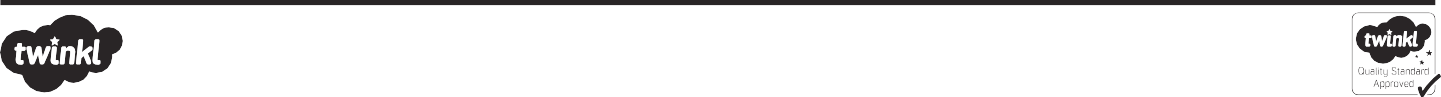 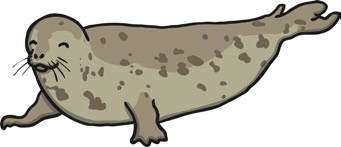 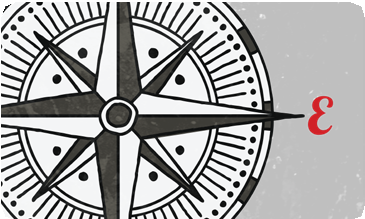 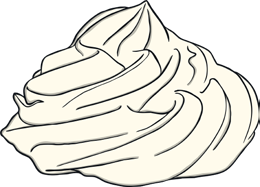 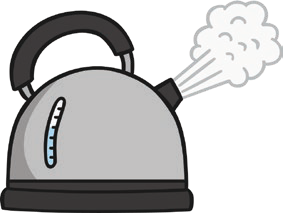 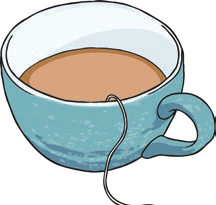 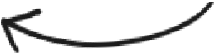 Trace over ‘ea’.Just add ‘ea’.Write the correct ‘ea’ words under the pictures.e ae ae ae ae ae ae ae ae ae a